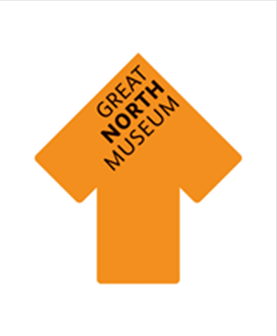 The following images display some spaces in the museum which you might encounter on your visit. They can be used to support transitioning within an individual child’s ‘Visual Timetable’ or ‘Now and Next’ system. These can also be used to help prepare the children for their visit in a pre-visit activity.Please feel free to resize images to fit with your own formats and individual needs. If there are any other specific photographs that you feel would be helpful during your visit, please contact a member of the Learning Team on 0191 2086865. Alternatively we do allow photography in our galleries and you are more than welcome to photograph the venue on your own pre-visit to the museum.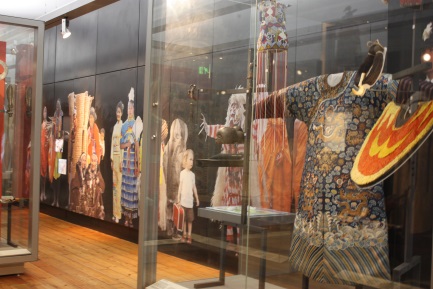 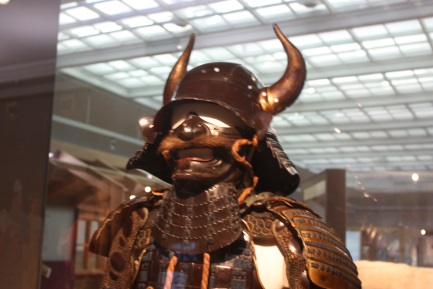 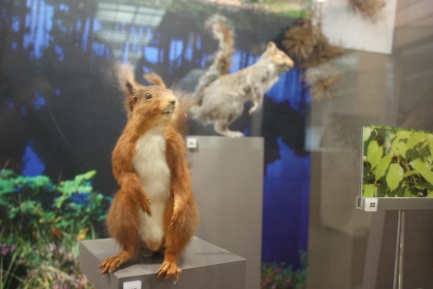 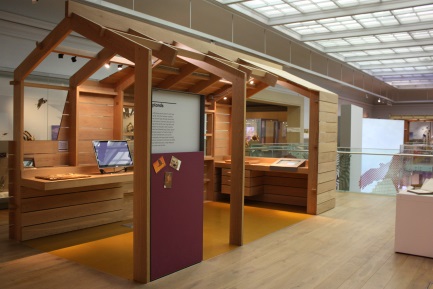 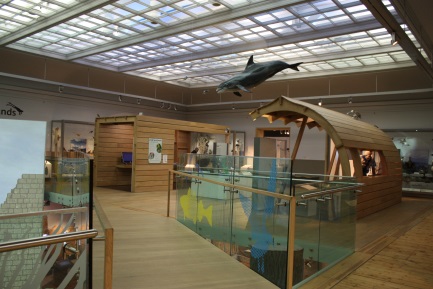 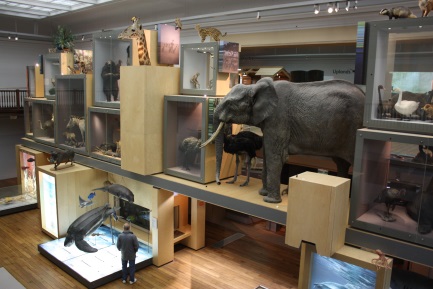 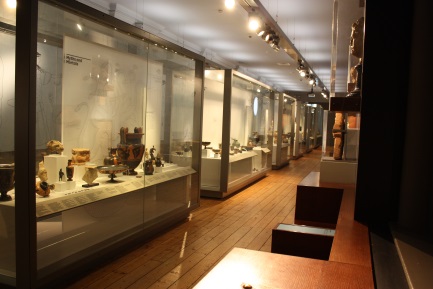 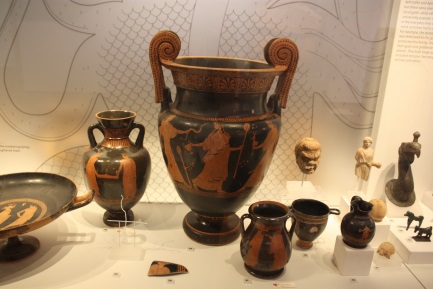 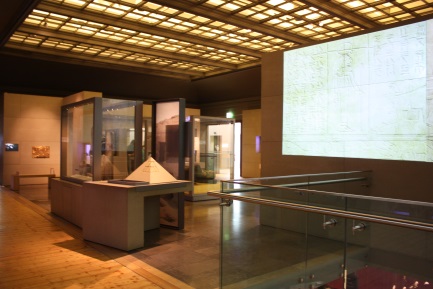 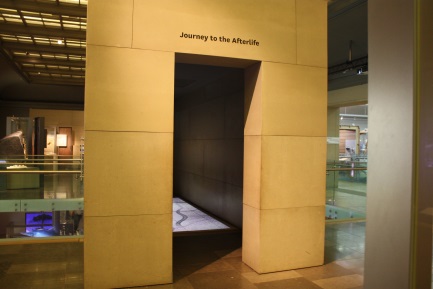 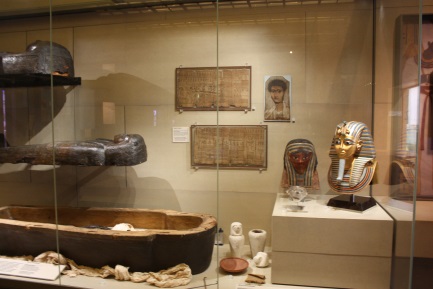 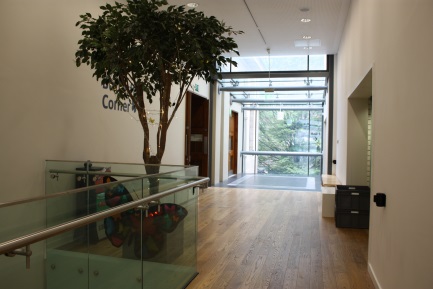 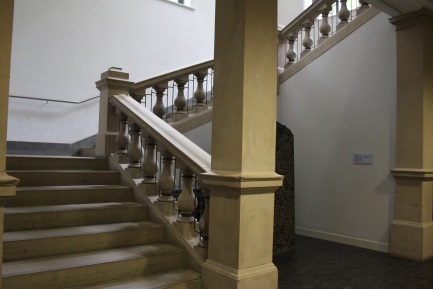 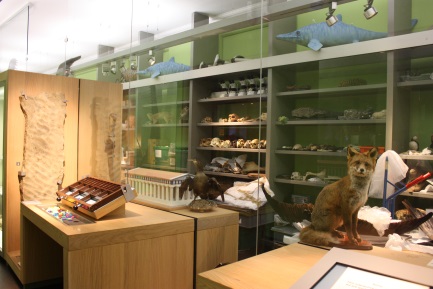 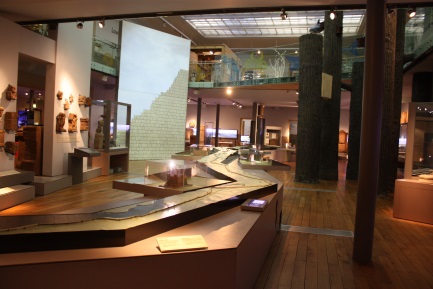 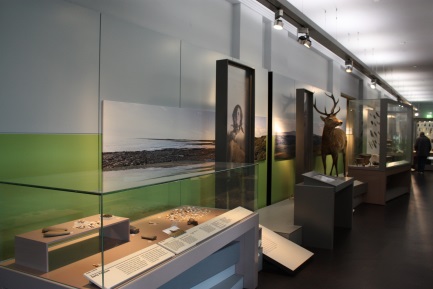 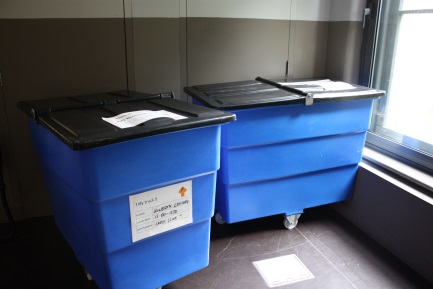 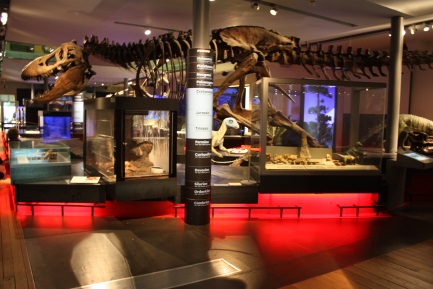 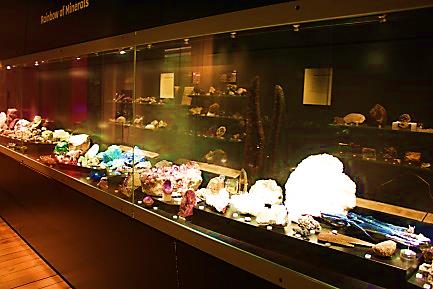 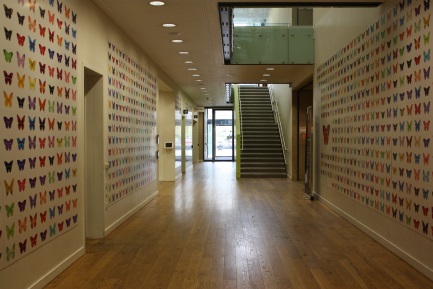 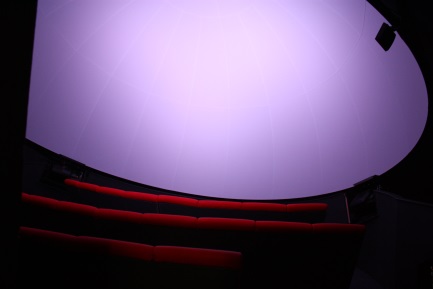 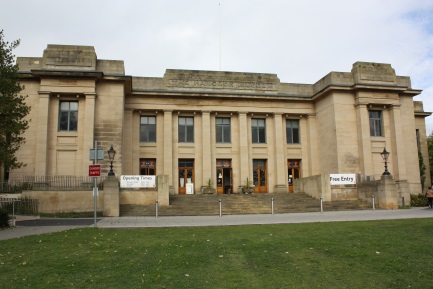 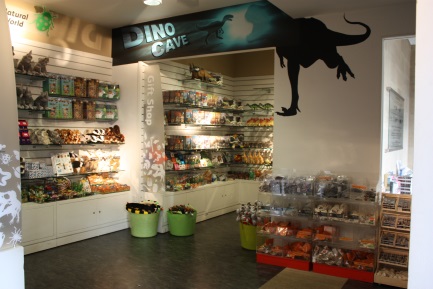 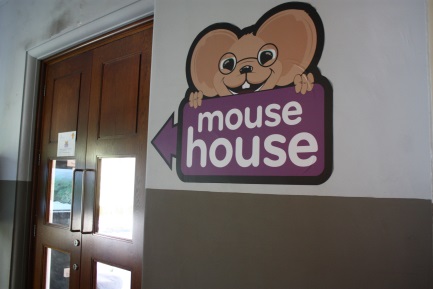 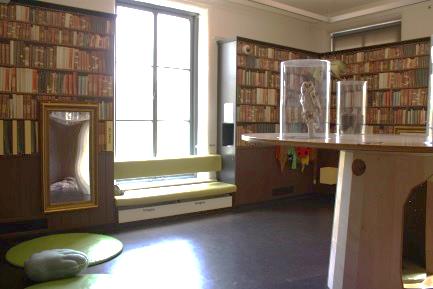 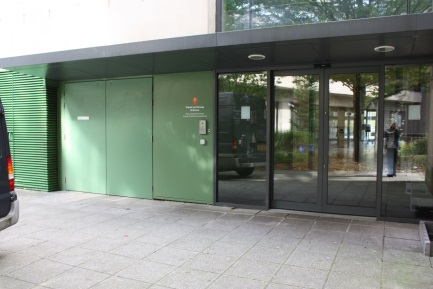 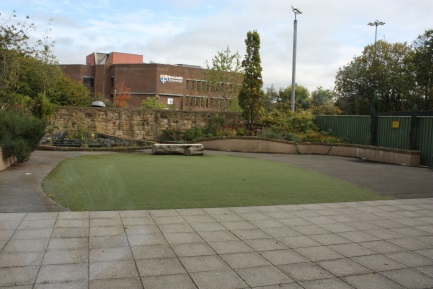 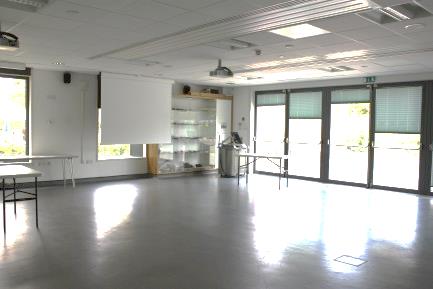 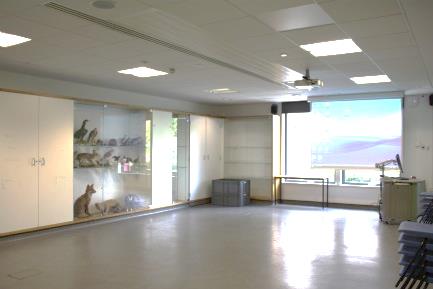 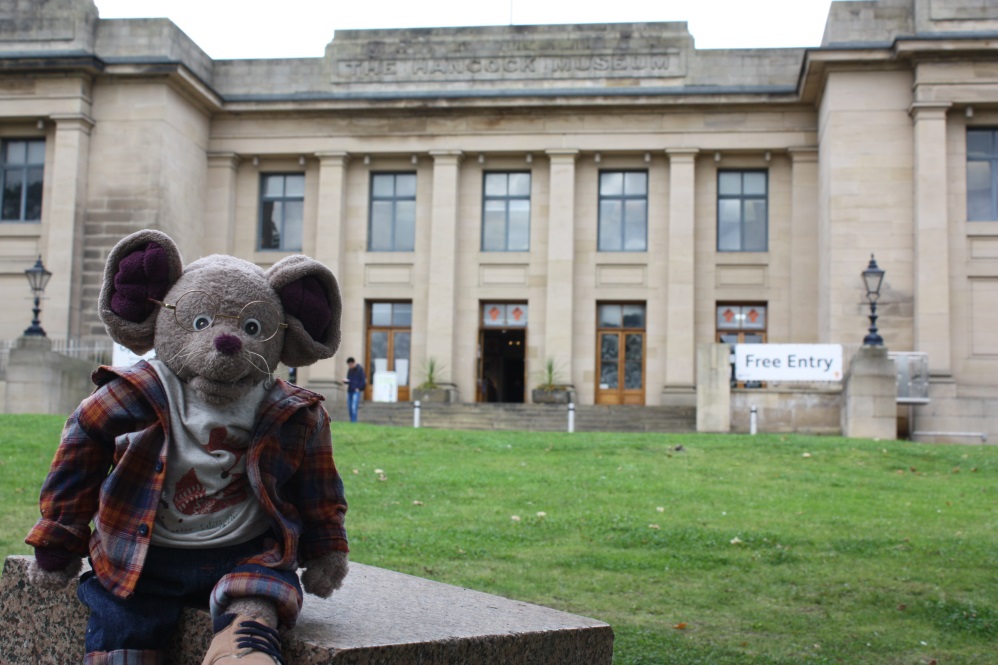 